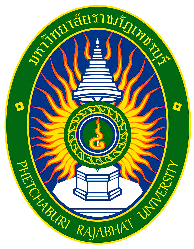 ใบสมัครการประกวดวงดนตรี PBRU Music Contest 2023ชื่อทีม..............................................................................................................................................ชื่อสถานศึกษา.................................................................................................................................เพลงที่ส่งเข้าประกวด ...................................................................................................................เบอร์โทรศัพท์.................................................................................................................................1. ...................................................................................................................................................2. ..................................................................................................................................................3. ..................................................................................................................................................4. ..................................................................................................................................................5. ..................................................................................................................................................6. ..................................................................................................................................................7. ..................................................................................................................................................	8. ..................................................................................................................................................หลักฐานการสมัครสำเนาบัตรประจำตัวประชาชน  				    จำนวน    1    ฉบับ/ทีมรูปถ่าย(ทีม) ขนาด 4 x 6 					    จำนวน    1    รูป/ทีมใบสมัคร						              จำนวน    1    ฉบับ/ทีมหมายเหตุ ส่งใบสมัครได้ถึงวันพุธที่ 8 กุมภาพันธ์ 2566 	ช่องทางการส่งใบสมัคร- สมัครโดยตรง : ที่งานพัฒนานักศึกษา กองพัฒนานักศึกษา มหาวิทยาลัยราชภัฏเพชรบุรี 	- ไปรษณีย์ : ที่อยู่  งานพัฒนานักศึกษา กองพัฒนานักศึกษา มหาวิทยาลัยราชภัฏเพชรบุรี 38 หมู่ 8 
ต.นาวุ้ง อ.เมืองเพชรบุรี จังหวัดเพชรบุรี 76000 (สมัครวงดนตรี PBRU Contest2023)	- อีเมล  : activity@mail.pbru.ac.th การประกวดวงดนตรีPBRU Music Contest 2566หลักเกณฑ์/คุณสมบัติ	1.  จำนวนสมาชิกในวง   จำนวน  5 -  8  คน	2.  เป็นเยาวชนอายุ 17 – 21 ปี	3.  ระดับมัธยมศึกษาตอนปลาย สามารถผสมวงกับอุดมศึกษาได้4.  เพลงที่ใช้ในการประกวด   เพลงช้า หรือ เพลงเร็ว จำนวน 1 เพลง	5.  สมาชิกในวงไม่เคยได้รับรางวัลในการประกวดเวทีนี้และระดับประเทศหรือสูงกว่านั้น	6.  อุปกรณ์ที่ใช้ในการประกวดนอกเหนือจากที่คณะกรรมการจัดการประกวดเตรียมให้ผู้เข้าประกวดต้องเตรียมมาเอง7.  การแต่งกาย ให้ใส่เสื้อทีมหรือชุดนักเรียน นักศึกษา8.  คำตัดสินของคณะกรรมการถือเป็นที่สิ้นสุดหลักฐานการสมัครใบสมัครสำเนาบัตรประจำตัวประชาชน / บัตรนักเรียน  นักศึกษารูปถ่ายผู้เข้าประกวด    ทีมละ   1  รูป  รางวัลการประกวด ได้แก่1.รางวัลชนะเลิศ  ได้รับทุนการศึกษา 5,000 บาท พร้อมเกียรติบัตร2. รางวัลรองชนะเลิศอันดับ 1 ได้รับทุนการศึกษา 3,500 บาท พร้อมเกียรติบัตร3. รางวัลรองชนะเลิศอันดับ 2 ได้รับทุนการศึกษา 2,500 บาท พร้อมเกียรติบัตรวัน เวลา ในการประกวด              วันอังคารที่ 14 กุมภาพันธ์ 2566	การรายงานตัว  เวลา 12.30 – 12.50 น.  ณ ห้องประชุมพะนอมแก้วกำเนิด อาคารสุเมธตันติเวชกุล มหาวิทยาลัยราชภัฏเพชรบุรีเครื่องดนตรีที่คณะกรรมการจัดเตรียมให้ ดังนี้1.  อุปกรณ์เครื่องเสียง จำนวน 1 ชุด  2.  กลองชุด จำนวน 1 ชุด3.  ตู้แอมป์กีต้าร์ จำนวน 2 ตู้             4.  ตู้แอมป์เบส จำนวน 1ตู้5.  ตู้แอมป์คีย์บอร์ด จำนวน 1 ตู้         6.  แสตนโน้ต จำนวน 4 ตัว7.  ไมค์ร้อง 3 ตัวหมายเหตุ   ส่งใบสมัครได้ถึงวันพุธที่ 8 กุมภาพันธ์ 2566 สามารถขอรับได้ที่ งานพัฒนานักศึกษา 
กองพัฒนานักศึกษา  มหาวิทยาลัยราชภัฏเพชรบุรี หรือ ดาวน์โหลดแบบฟอร์มได้ที่ เว็บไซต์ของ 
กองพัฒนานักศึกษา มหาวิทยาลัยราชภัฏเพชรบุรี  โทร. 0-3270-8694, 084-085-7808 (คุณเค) 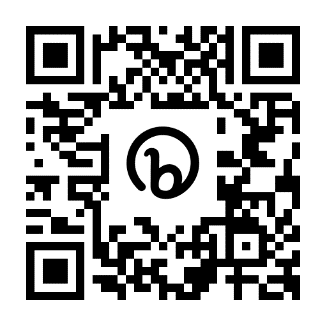 